ASSOCIATION OF UNIVERSITY TEACHERS OF PSYCHIATRY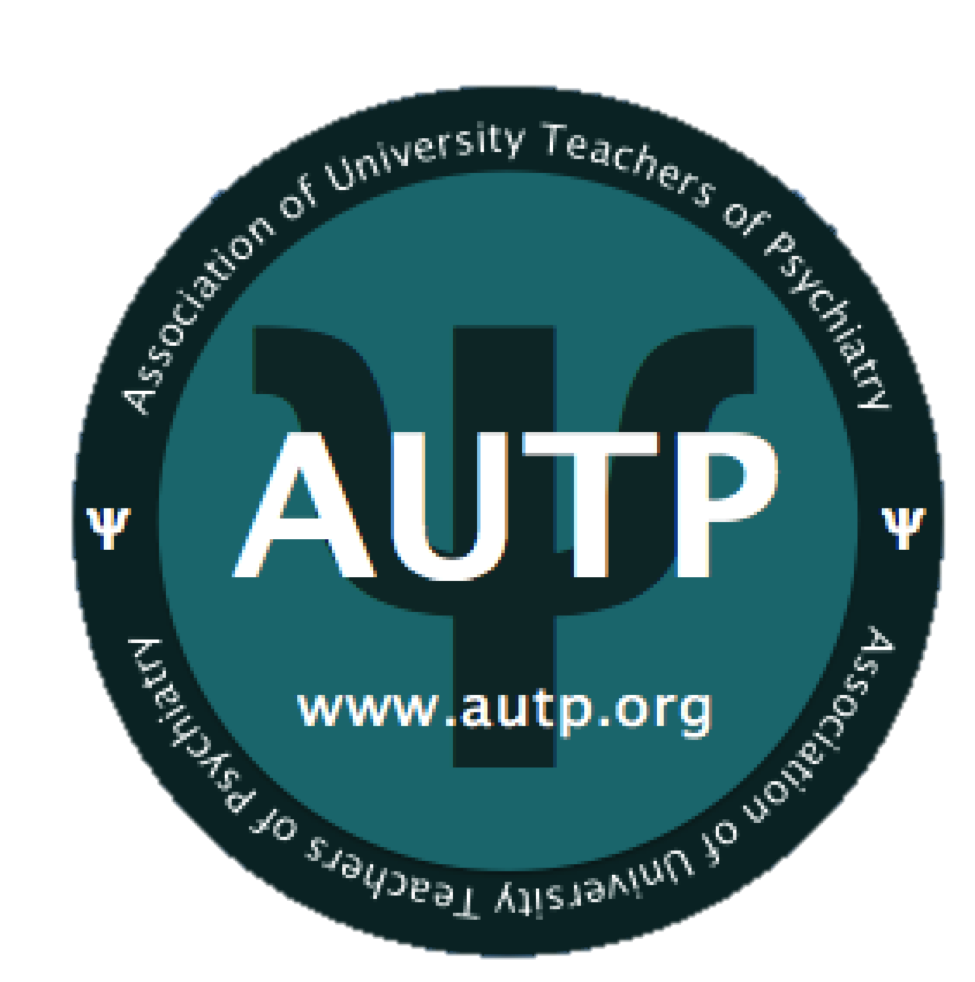 Application for AUTP Membership
All fields marked * are required for membership to be processedTitle:           First Name:                                                       Surname: Address of University/ Department of Psychiatry /Trust to which you are attached*: ……………………..……………………………………………………………………………………………………………………….……………………………………………………………………………………………………………………….Address for correspondence if different from above*:………………………………………………………....………………………………………………………………………………………………………………………..………………………………………………………………………………………………………………………..Present Appointment*:……………………………………………………………………………………………Telephone Number  …………………………          Mobile Telephone Number……………………………..Email*………………………………………………………………………………………………………………Teaching/ educational interests and experience:……………………………………………………………..How did you hear about AUTP…………………………………………………………………………………..Data Protection Act – I hereby give my consent for these personal details (above) TO be held by the secretary of the Association of University Teachers of Psychiatry for the purposes of the group and being used as contact details in accordance with the purposes of the AUTP as outlined in the constitution.From time to time it may be that other organisations will wish to contact members with details of meetings of interest or requests for information. We will NEVER sell your data. Please indicate if you don’t want your name and contact details to be given for this purpose:I do not wish to be contacted by these companies/organisations.Signed:…………………………….                                                   Date:………………………………Subscription is £10.00 per year and should be paid by standing order in Pounds Sterling. Please complete the Standing Order Mandate attached below, sign it (Please Note Electronic signatures are NOT acceptable and POST it with this application to AUTP c/o J.Wildman Radbourne Unit, Royal Deby Hospital, Derby DE22 3WQ.Queries may be directed to Dr Deepa Krishnan (Honorary Treasurer) at autpuk@gmail.com ASSOCIATION OF UNIVERSITY TEACHERS OF PSYCHIATRY		AUTHORITY 12 (1978) Standing Order MandateTo Your Bank – Name and AddressPlease payFor the Credit of The Sum of Commencing *UntilQuoting the reference Your surname and initials:This instruction cancels any previous order in favour of the beneficiary names above, under this reference.Special Instructions: Signature: ………………………………                        Date:………………………………          Note: The Bank will not undertake to (i) make any reference to Value Added Tax or other indeterminate element; (ii) advice payer’s address to beneficiary; (iii) advice beneficiary of inability to pay and (iv) request beneficiary’s banker to advice beneficiary of receipt of payment.                                                                                                                                                                                  